REPUBLIKA HRVATSKA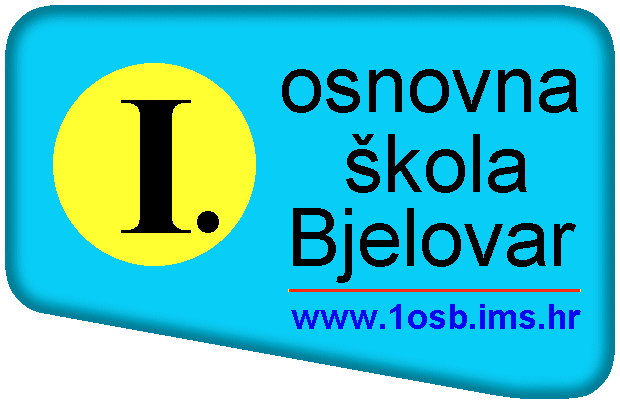 BJELOVARSKO-BILOGORSKA ŽUPANIJAI. OSNOVNA ŠKOLA BJELOVARŽeljka Sabola 14, 43000 BJELOVAR, Tel: 043/246-906,  Fax: 043/246-908E-mail: tajnistvo@1osb.ims.hrŠifra škole: 07-004-001MB: 3316602  OIB: 20465040737KLASA: 003-02/21-01/01URBROJ: 2103-38/02-21-4Bjelovar, 11. ožujka 2021. godine.Predmet:  Saziv 64. sjednice Školskog odbora;Na temelju članka 46. i 48. Statuta I. osnovne škole Bjelovar sazivam64. sjednicu Školskog odboraI. OSNOVNE ŠKOLE BJELOVAR  koja će se održati u srijedu, 17. ožujka 2021. godine telefonskim putem, od 16:00 satiD N E V N I    R E D:Davanje prethodne suglasnosti na odluku ravnateljice za zasnivanje radnog odnosa na puno određeno radno vrijeme na temelju natječaja od 18. veljače 2021. godine za radno mjesto učitelja/ice Informatike.Davanje prethodne suglasnosti na odluku ravnateljice za zasnivanje radnog odnosa na puno određeno radno vrijeme na temelju natječaja od 18. veljače 2021. godine za radno mjesto učitelja/ice razredne nastave.Davanje prethodne suglasnosti na odluku ravnateljice za zasnivanje radnog odnosa na nepuno određeno radno vrijeme do 32 sata ukupnog tjednog radnog vremena na temelju natječaja od 24. veljače 2021. godine za radno mjesto pomoćnika/ce u nastavi za učenike s teškoćama u razvoju.Razno.Predsjednica Školskog odbora, Mirjana Matenda, v.r.DOSTAVITI:Članovima Školskog odbora – putem elektroničke pošteMartina Supančić, ravnateljica škole, ovdjePismohrana, ovdjeOglasna ploča, ovdje